Motorhead Video Slot™ 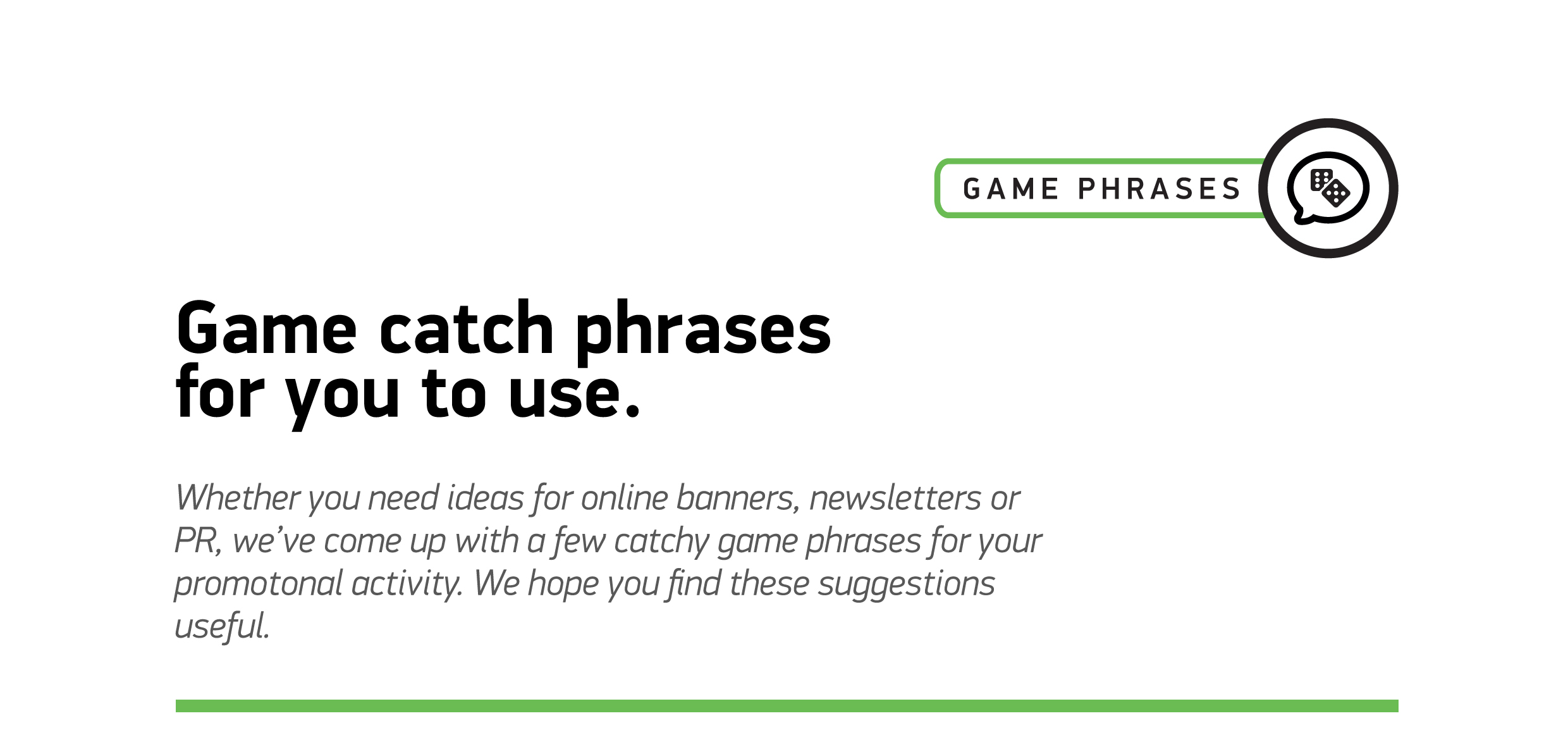 1It’s a rock ‘n’ roll ride on the reels!2Slots of rock, at its loudest!3Motorhead’s mystery reels are smokin’4It’s loud. It’s wild. And it’s afire with features!5Bring on the bomber feature and win big!6Get fired up for some rock ‘n’ roll?7Are you ready for some reel rock?